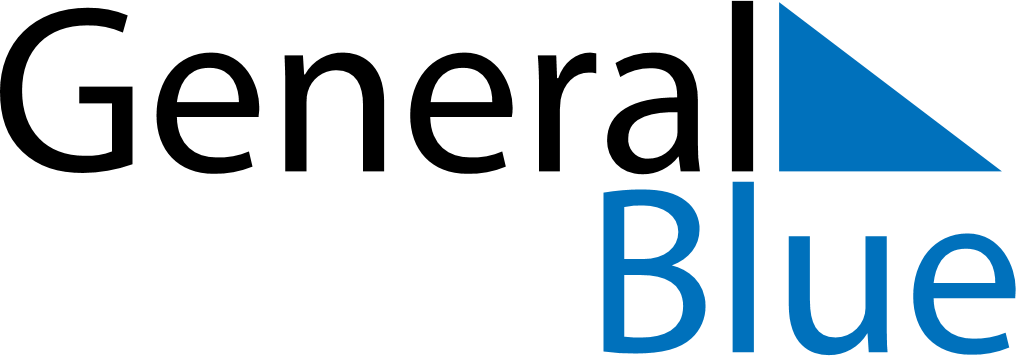 January 2024January 2024January 2024HaitiHaitiSUNMONTUEWEDTHUFRISAT123456Independence DayAncestry DayEpiphany78910111213141516171819202122232425262728293031